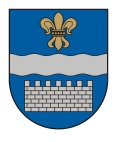 DAUGAVPILS VALSTSPILSĒTAS PAŠVALDĪBAS DOMEK. Valdemāra iela 1, Daugavpils, LV-5401, tālr. 65404344, 65404399, 65404321e-pasts: info@daugavpils.lv   www.daugavpils.lvDaugavpilī        SĒDES  PROTOKOLS2023.gada 26.janvārī                                                                    	                    Nr.2	SĒDE NOTIEK DOMES SĒŽU ZĀLĒSĒDE NOTIEK VIDEOKONFERENCES REŽĪMĀSĒDE SASAUKTA 	plkst. 14:00  SĒDI ATKLĀJ 	plkst. 14:00SĒDES DARBA KĀRTĪBA:1. Par zemes vienības, kadastra apzīmējums 05000052206, Aizpilsētas ielā 23, Daugavpilī, pārdošanu..2. Par zemes vienības, kadastra apzīmējums 05000311306, Dāliju ielā 8, Daugavpilī, pārdošanu.3. Par zemes vienības, kadastra apzīmējums 05000301028, Vīnogu ielā 21C, Daugavpilī, pārdošanu.4. Par zemes vienības, kadastra apzīmējums 05000060577, Bauskas ielā 114 k-1 - 26, Daugavpilī, pārdošanu.5. Par zemes gabala Akadēmiķa Graftio ielā 25, Daugavpilī, domājamo daļu pārdošanu.6. Par zemes vienības, kadastra apzīmējums 05000380032, Daugavpilī, pirkuma līguma slēgšanu.7. Par dzīvokļa īpašuma Viestura ielā 13, Daugavpilī, izsoles rezultātu apstiprināšanu un pirkuma līguma slēgšanu.8. Par kustamās mantas atsavināšanu.9. Par grozījumu Daugavpils domes 2022.gada 25.augusta noteikumos Nr.3 „Valsts budžeta mērķdotācijas pedagogu darba samaksai un pārējiem izdevumiem sadales kārtība Daugavpils valstspilsētas pašvaldībā” apstiprināšanu.10. Par Daugavpils domes 2022.gada 13.oktobra lēmuma Nr.681 3.punkta atzīšanu par spēku zaudējušu, un par atļauju Daugavpils pilsētas pašvaldības iestādei “Jaunatnes lietu un sporta pārvalde” slēgt līgumu ar Nodarbinātības valsts aģentūru.11. Par piekrišanu Latvijas Neredzīgo bibliotēkas struktūrvienības – LNerB Daugavpils filiālbibliotēkas pārņemšanai.12. Par nekustamā īpašuma Muzeja ielā 3, Daugavpilī, daļas nodošanu bezatlīdzības lietošanā biedrībai „Radošā laboratorija”.13. Par projekta „Daugavpils pilsētas Ziemeļu rūpnieciskās zonas publiskās infrastruktūras attīstība III kārta”, Nr.5.6.2.0/20/I/019 ietvaros izveidoto vērtību nodošanu.14. Par investīciju projekta „Daugavas labā krasta degradēto teritoriju revitalizācija Bruģu ielā, Daugavpils pilsētā” ietvaros izveidoto vērtību nodošanu.15. Par atļauju slēgt līgumu ar biedrību „Latgales reģiona attīstības aģentūra” par aprīkojuma bezatlīdzības lietošanu un aprīkojuma uzturēšanu.16. Par rīcības plāna 2023.-2025.gadam apstiprināšanu Daugavpils valstspilsētas autobusu pieturu sakārtošanai.17. Par zemes vienības Gaismas ielā 2A, Daugavpilī, Apbūves tiesības līguma izbeigšanu.SĒDI VADA – Daugavpils valstspilsētas pašvaldības domes priekšsēdētājs Andrejs ElksniņšSĒDĒ PIEDALĀS - 15 Domes deputāti – I.Aleksejevs, P.Dzalbe, A.Elksniņš, A.Gržibovskis, L.Jankovska, I.Jukšinska, V.Kononovs, N.Kožanova, M.Lavrenovs, J.Lāčplēsis, I.Prelatovs, V.Sporāne-Hudojana, I.Šķinčs, M.Truskovskis, A.Vasiļjevs.SĒDĒ PIEDALĀS                                 - pašvaldības administrācijas darbinieki:                                                            T.Dubina, R.Golovans, D.Kriviņa, I.Funte, E.Upeniee, A,Jemeļjanovs, I.Šalkovskis.                                                                - pašvaldības budžeta iestādes darbinieki:                                                           I.Kokina, A.Pudāns, T.BindersSĒDI PROTOKOLĒ  - Domes protokolu lietvedības pārzines p.i. I.NovickaDaugavpils valstspilsētas pašvaldības domes Pilsētas saimniecības un attīstības komitejas priekšsēdētājs Igors Aleksejevs:“Par ceļu un ielu fonda vidējā termiņa programmas apstiprināšanu”.Sēdes vadītājs lūdz deputātus balsot par jautājuma iekļaušanu domes sēdes darba kārtībā,atklāti balsojot: PAR – 14 (I.Aleksejevs, A.Elksniņš, A.Gržibovskis, L.Jankovska, I.Jukšinska, V.Kononovs, N.Kožanova, M.Lavrenovs, J.Lāčplēsis, I.Prelatovs, V.Sporāne-Hudojana, I.Šķinčs, M.Truskovskis, A.Vasiļjevs.), PRET – nav, ATTURAS – nav, Daugavpils valstspilsētas pašvaldības dome nolemj:Jautājumu iekļaut domes sēdes darba kārtībā.Deputāts P.Dzalbe ierodas plkst.14.03.Sēdes vadītājs lūdz deputātus apstiprināt grozīto domes sēdes darba kārtību ar vienu papildjautajumu,  atklāti balsojot: PAR – 15 (I.Aleksejevs, P.Dzalbe, A.Elksniņš, A.Gržibovskis, L.Jankovska, I.Jukšinska, V.Kononovs, N.Kožanova, M.Lavrenovs, J.Lāčplēsis, I.Prelatovs, V.Sporāne-Hudojana, I.Šķinčs, M.Truskovskis, A.Vasiļjevs), PRET – nav, ATTURAS – nav, Daugavpils valstspilsētas pašvaldības dome nolemj:Apstiprināt domes sēdes darba kārtību.1.§      (12.)  Par zemes vienības, kadastra apzīmējums 05000052206, Aizpilsētas ielā 23, Daugavpilī, pārdošanuA.ElksniņšPamatojoties uz Pašvaldību likuma 10.panta pirmās daļas 16.punktu, Publiskas personas mantas atsavināšanas likuma 5.panta piekto daļu, 8.panta trešo un septīto daļu, 37.panta pirmās daļas 4.punktu, 41.panta otro daļu, 44.panta ceturto daļu, 44.1panta pirmo, otro un piekto daļu, Zemesgrāmatu apliecībām, nodalījuma Nr.100000513095 un Nr.10000046336, nodrošinot Daugavpils domes 2022.gada 13.oktobra lēmuma Nr.704 “Par zemes gabalu nodošanu atsavināšanai” 1.3.apakšpunkta izpildi, ņemot vērā Daugavpils pilsētas pašvaldības dzīvojamo māju privatizācijas un īpašuma atsavināšanas komisijas 2022.gada 30.novembra sēdes protokolu Nr.13 (5.punkts), Daugavpils valstspilsētas pašvaldības domes Finanšu komitejas 2023.gada 19.janvāra atzinumu, atklāti balsojot: PAR – 15 (I.Aleksejevs, P.Dzalbe, A.Elksniņš, A.Gržibovskis, L.Jankovska, I.Jukšinska, V.Kononovs, N.Kožanova, M.Lavrenovs, J.Lāčplēsis, I.Prelatovs, V.Sporāne-Hudojana, I.Šķinčs, M.Truskovskis, A.Vasiļjevs), PRET – nav, ATTURAS – nav, Daugavpils valstspilsētas pašvaldības dome nolemj:      1. Apstiprināt atsavināmas apbūvētas zemes vienības 597 m2 platībā, kadastra              Nr.05000052206 (kadastra apzīmējums 05000052206), Aizpilsētas ielā 23, Daugavpilī (turpmāk - Zemesgabals), nosacīto cenu 3580,00 EUR (trīs tūkstoši pieci simti astoņdesmit eiro 00 centi) apmērā.     2. Pārdot Zemesgabalu uz tā esošo būvju, kadastra Nr.05005050001 (Zemesgrāmatas nodalījums Nr.10000463336), īpašniekam, turpmāk – Pircējs, par nosacīto cenu 3580,00 EUR (trīs tūkstoši pieci simti astoņdesmit eiro 00 centi).      3. Pircējam, pērkot Zemesgabalu uz nomaksu:      3.1. jāsamaksā avanss 10% (desmit procenti) apmērā no pirkuma maksas;     3.2. par atlikto maksājumu jāmaksā - 6% (seši procenti) gadā no vēl nesamaksātās pirkuma maksas daļas un par pirkuma līgumā noteikto maksājuma termiņu kavējumu – nokavējuma procentus 0,1 procenta apmērā no kavētās maksājuma summas par katru kavējuma dienu;      3.3.  nomaksas termiņš nedrīkst būt lielāks par pieciem gadiem;     3.4. ja Pircējs samaksā visu pirkuma maksu mēneša laikā no pirkuma līguma spēkā stāšanās dienas, maksa par atlikto maksājumu Pircējam nav jāmaksā;     3.5. bez Daugavpils valstspilsētas pašvaldības (turpmāk – Pašvaldība) atļaujas atsavināmo Zemesgabalu nedalīt, neatsavināt un neapgrūtināt ar lietu tiesībām;     3.6. zemes nomas maksu par Zemesgabala lietošanu jāmaksā līdz Pircēja īpašuma tiesību nostiprināšanai zemesgrāmatā;     3.7. īpašuma tiesības uz atsavināmo Zemesgabalu var reģistrēt zemesgrāmatā, nostiprinot ķīlas tiesības uz Zemesgabalu par labu Pašvaldībai pirkuma maksas nesamaksātās summas apmērā.       4. Īpašuma pārvaldīšanas departamentam nosūtīt Pircējam atsavināšanas paziņojumu.     5. Līdzekļus, kas tiks iegūti par atsavināmo Zemesgabalu, ieskaitīt Pašvaldības budžetā.         6. Centralizētajai grāmatvedībai:     6.1. pēc Pircēja zemes nomas tiesību uz atsavināmo Zemesgabalu izbeigšanas (īpašuma tiesību nostiprināšanas zemesgrāmatā) norakstīt Zemesgabalu no Pašvaldības bilances;     6.2. kopā ar Īpašuma pārvaldīšanas departamentu nodot Zemesgabalu ar pieņemšanas-nodošanas aktu Pircējam.2.§      (13.)  Par zemes vienības, kadastra apzīmējums 05000311306, Dāliju ielā 8, Daugavpilī, pārdošanuA.Elksniņš          Pamatojoties uz Pašvaldību likuma 10.panta pirmās daļas 16.punktu, Publiskas personas mantas atsavināšanas likuma 5.panta piekto daļu, 8.panta trešo un septīto daļu, 37.panta pirmās daļas 4.punktu, 41.panta otro daļu, 44.panta ceturto daļu, 44.1panta pirmo, otro un piekto daļu, Zemesgrāmatu apliecībām, nodalījuma Nr.100000429443 un Nr.100000370473, nodrošinot Daugavpils domes 2022.gada 24.novembra lēmuma Nr.797 “Par zemes gabalu nodošanu atsavināšanai” 1.2.apakšpunkta izpildi, ņemot vērā Daugavpils pilsētas pašvaldības dzīvojamo māju privatizācijas un īpašuma atsavināšanas komisijas 2022.gada 14.decembra sēdes protokolu Nr.14 (5.punkts), Daugavpils valstspilsētas pašvaldības domes Finanšu komitejas 2023.gada 19.janvāra atzinumu, atklāti balsojot: PAR – 15 (I.Aleksejevs, P.Dzalbe, A.Elksniņš, A.Gržibovskis, L.Jankovska, I.Jukšinska, V.Kononovs, N.Kožanova, M.Lavrenovs, J.Lāčplēsis, I.Prelatovs, V.Sporāne-Hudojana, I.Šķinčs, M.Truskovskis, A.Vasiļjevs), PRET – nav, ATTURAS – nav, Daugavpils valstspilsētas pašvaldības dome nolemj:      1. Apstiprināt atsavināmas apbūvētas zemes vienības 525 m2 platībā, kadastra              Nr.05000311306 (kadastra apzīmējums 05000311306), Dāliju ielā 8, Daugavpilī (turpmāk - Zemesgabals), nosacīto cenu 3150,00 EUR (trīs tūkstoši viens simts piecdesmit eiro 00 centi) apmērā.     2. Pārdot Zemesgabalu uz tā esošo būvju, kadastra Nr.05005311325 (Zemesgrāmatas nodalījums Nr.100000370473), īpašniekam, turpmāk – Pircējs, par nosacīto cenu 3150,00 EUR (trīs tūkstoši viens simts piecdesmit eiro 00 centi).      3. Pircējam, pērkot Zemesgabalu uz nomaksu:      3.1. jāsamaksā avanss 10% (desmit procenti) apmērā no pirkuma maksas;     3.2. par atlikto maksājumu jāmaksā - 6% (seši procenti) gadā no vēl nesamaksātās pirkuma maksas daļas un par pirkuma līgumā noteikto maksājuma termiņu kavējumu – nokavējuma procentus 0,1 procenta apmērā no kavētās maksājuma summas par katru kavējuma dienu;      3.3.  nomaksas termiņš nedrīkst būt lielāks par pieciem gadiem;     3.4. ja Pircējs samaksā visu pirkuma maksu mēneša laikā no pirkuma līguma spēkā stāšanās dienas, maksa par atlikto maksājumu Pircējam nav jāmaksā;     3.5. bez Daugavpils valstspilsētas pašvaldības (turpmāk – Pašvaldība) atļaujas atsavināmo Zemesgabalu nedalīt, neatsavināt un neapgrūtināt ar lietu tiesībām;     3.6. zemes nomas maksu par Zemesgabala lietošanu jāmaksā līdz Pircēja īpašuma tiesību nostiprināšanai zemesgrāmatā;     3.7. īpašuma tiesības uz atsavināmo Zemesgabalu var reģistrēt zemesgrāmatā, nostiprinot ķīlas tiesības uz Zemesgabalu par labu Pašvaldībai pirkuma maksas nesamaksātās summas apmērā.           4. Īpašuma pārvaldīšanas departamentam nosūtīt Pircējam atsavināšanas paziņojumu.     5. Līdzekļus, kas tiks iegūti par atsavināmo Zemesgabalu, ieskaitīt Pašvaldības budžetā.         6. Centralizētajai grāmatvedībai:     6.1. pēc Pircēja zemes nomas tiesību uz atsavināmo Zemesgabalu izbeigšanas (īpašuma tiesību nostiprināšanas zemesgrāmatā) norakstīt Zemesgabalu no Pašvaldības bilances;     6.2. kopā ar Īpašuma pārvaldīšanas departamentu nodot Zemesgabalu ar pieņemšanas-nodošanas aktu Pircējam.3.§      (14.)  Par zemes vienības, kadastra apzīmējums 05000301028, Vīnogu ielā 21C, Daugavpilī, pārdošanuA.ElksniņšPamatojoties uz Pašvaldību likuma 10.panta pirmās daļas 16.punktu, Publiskas personas mantas atsavināšanas likuma 5.panta piekto daļu, 8.panta trešo un septīto daļu, 37.panta pirmās daļas 4.punktu, 41.panta otro daļu, 44.panta ceturto daļu, 44.1panta pirmo, otro un piekto daļu, Zemesgrāmatu apliecībām, nodalījuma Nr.100000572688 un Nr.100000266807, nodrošinot Daugavpils domes 2022.gada 15.septembra lēmuma Nr.625 “Par zemes gabalu nodošanu atsavināšanai” 1.2.apakšpunkta izpildi, ņemot vērā Daugavpils pilsētas pašvaldības dzīvojamo māju privatizācijas un īpašuma atsavināšanas komisijas 2022.gada 30.novembra sēdes protokolu Nr.13 (2.punkts), Daugavpils valstspilsētas pašvaldības domes Finanšu komitejas 2023.gada 19.janvāra atzinumu, atklāti balsojot: PAR – 15 (I.Aleksejevs, P.Dzalbe, A.Elksniņš, A.Gržibovskis, L.Jankovska, I.Jukšinska, V.Kononovs, N.Kožanova, M.Lavrenovs, J.Lāčplēsis, I.Prelatovs, V.Sporāne-Hudojana, I.Šķinčs, M.Truskovskis, A.Vasiļjevs), PRET – nav, ATTURAS – nav, Daugavpils valstspilsētas pašvaldības dome nolemj:      1. Apstiprināt atsavināmas apbūvētas zemes vienības 363 m2 platībā, kadastra              Nr.05000301028 (kadastra apzīmējums 05000301028), Vīnogu ielā 21C, Daugavpilī (turpmāk - Zemesgabals), nosacīto cenu 1740,00 EUR (viens tūkstotis septiņi simti četrdesmit eiro 00 centi) apmērā.     2. Pārdot Zemesgabalu uz tā esošo būvju, kadastra Nr.05005301017 (Zemesgrāmatas nodalījums Nr.100000266807), īpašniekam, turpmāk – Pircējs, par nosacīto cenu 1740,00 EUR (viens tūkstotis septiņi simti četrdesmit eiro 00 centi).      3. Pircējam, pērkot Zemesgabalu uz nomaksu:      3.1. jāsamaksā avanss 10% (desmit procenti) apmērā no pirkuma maksas;     3.2. par atlikto maksājumu jāmaksā - 6% (seši procenti) gadā no vēl nesamaksātās pirkuma maksas daļas un par pirkuma līgumā noteikto maksājuma termiņu kavējumu – nokavējuma procentus 0,1 procenta apmērā no kavētās maksājuma summas par katru kavējuma dienu;      3.3.  nomaksas termiņš nedrīkst būt lielāks par pieciem gadiem;     3.4. ja Pircējs samaksā visu pirkuma maksu mēneša laikā no pirkuma līguma spēkā stāšanās dienas, maksa par atlikto maksājumu Pircējam nav jāmaksā;     3.5. bez Daugavpils valstspilsētas pašvaldības (turpmāk – Pašvaldība) atļaujas atsavināmo Zemesgabalu nedalīt, neatsavināt un neapgrūtināt ar lietu tiesībām;     3.6. zemes nomas maksu par Zemesgabala lietošanu jāmaksā līdz Pircēja īpašuma tiesību nostiprināšanai zemesgrāmatā;     3.7. īpašuma tiesības uz atsavināmo Zemesgabalu var reģistrēt zemesgrāmatā, nostiprinot ķīlas tiesības uz Zemesgabalu par labu Pašvaldībai pirkuma maksas nesamaksātās summas apmērā.           4. Īpašuma pārvaldīšanas departamentam nosūtīt Pircējam atsavināšanas paziņojumu.     5. Līdzekļus, kas tiks iegūti par atsavināmo Zemesgabalu, ieskaitīt Pašvaldības budžetā.         6. Centralizētajai grāmatvedībai:     6.1. pēc Pircēja zemes nomas tiesību uz atsavināmo Zemesgabalu izbeigšanas (īpašuma tiesību nostiprināšanas zemesgrāmatā) norakstīt Zemesgabalu no Pašvaldības bilances;     6.2. kopā ar Īpašuma pārvaldīšanas departamentu nodot Zemesgabalu ar pieņemšanas-nodošanas aktu Pircējam.4.§      (15.)  Par zemes vienības, kadastra apzīmējums 05000060577, Bauskas ielā 114 k-1 - 26, Daugavpilī, pārdošanu A.Elksniņš	Pamatojoties uz Pašvaldību likuma 10.panta pirmās daļas 16.punktu, Publiskas personas mantas atsavināšanas likuma 5.panta piekto daļu, 8.panta trešo un septīto daļu, 37.panta pirmās daļas 4.punktu, 41.panta otro daļu, 44.panta ceturto daļu, 44.1panta pirmo, otro un piekto daļu, Zemesgrāmatu apliecībām, nodalījuma Nr.100000639389 un    Nr.100000132001, nodrošinot Daugavpils domes 2022.gada 10.novembra lēmuma Nr.757 “Par zemes gabalu nodošanu atsavināšanai” 1.3.apakšpunkta izpildi, ņemot vērā Daugavpils pilsētas pašvaldības dzīvojamo māju privatizācijas un īpašuma atsavināšanas komisijas 2022.gada 30.novembra sēdes protokolu Nr.13 (8.punkts), Daugavpils valstspilsētas pašvaldības domes Finanšu komitejas 2023.gada 19.janvāra atzinumu, atklāti balsojot: PAR – 15 (I.Aleksejevs, P.Dzalbe, A.Elksniņš, A.Gržibovskis, L.Jankovska, I.Jukšinska, V.Kononovs, N.Kožanova, M.Lavrenovs, J.Lāčplēsis, I.Prelatovs, V.Sporāne-Hudojana, I.Šķinčs, M.Truskovskis, A.Vasiļjevs), PRET – nav, ATTURAS – nav, Daugavpils valstspilsētas pašvaldības dome nolemj:      1. Apstiprināt atsavināmas apbūvētas zemes vienības 43 m2 platībā, kadastra              Nr.05000060577 (kadastra apzīmējums 05000060577), Bauskas ielā 114 k-1 - 26, Daugavpilī (turpmāk - Zemesgabals), nosacīto cenu 450,00 EUR (četri simti piecdesmit eiro 00 centi) apmērā.     2. Pārdot Zemesgabalu uz tā esošas būves, kadastra Nr.05005060513 (Zemesgrāmatas nodalījums Nr.100000132001), īpašniekam, turpmāk – Pircējs, par nosacīto cenu 450,00 EUR (četri simti piecdesmit eiro 00 centi).      3. Pircējam, pērkot Zemesgabalu uz nomaksu:      3.1. jāsamaksā avanss 10% (desmit procenti) apmērā no pirkuma maksas;     3.2. par atlikto maksājumu jāmaksā - 6% (seši procenti) gadā no vēl nesamaksātās pirkuma maksas daļas un par pirkuma līgumā noteikto maksājuma termiņu kavējumu – nokavējuma procentus 0,1 procenta apmērā no kavētās maksājuma summas par katru kavējuma dienu;      3.3.  nomaksas termiņš nedrīkst būt lielāks par pieciem gadiem;     3.4. ja Pircējs samaksā visu pirkuma maksu mēneša laikā no pirkuma līguma spēkā stāšanās dienas, maksa par atlikto maksājumu Pircējam nav jāmaksā;     3.5. bez Daugavpils valstspilsētas pašvaldības (turpmāk – Pašvaldība) atļaujas atsavināmo Zemesgabalu nedalīt, neatsavināt un neapgrūtināt ar lietu tiesībām;     3.6. zemes nomas maksu par Zemesgabala lietošanu jāmaksā līdz Pircēja īpašuma tiesību nostiprināšanai zemesgrāmatā;     3.7. īpašuma tiesības uz atsavināmo Zemesgabalu var reģistrēt zemesgrāmatā, nostiprinot ķīlas tiesības uz Zemesgabalu par labu Pašvaldībai pirkuma maksas nesamaksātās summas apmērā.       4. Īpašuma pārvaldīšanas departamentam nosūtīt Pircējam atsavināšanas paziņojumu.     5. Līdzekļus, kas tiks iegūti par atsavināmo Zemesgabalu, ieskaitīt Pašvaldības budžetā.         6. Centralizētajai grāmatvedībai:     6.1. pēc Pircēja zemes nomas tiesību uz atsavināmo Zemesgabalu izbeigšanas (īpašuma tiesību nostiprināšanas zemesgrāmatā) norakstīt Zemesgabalu no Pašvaldības bilances;     6.2. kopā ar Īpašuma pārvaldīšanas departamentu nodot Zemesgabalu ar pieņemšanas-nodošanas aktu Pircējam.5.§      (16.)Par zemes gabala Akadēmiķa Graftio ielā 25, Daugavpilī,domājamo daļu pārdošanuA.ElksniņšPamatojoties uz Pašvaldību likuma 10.panta pirmās daļas 16.punktu, Publiskas personas mantas atsavināšanas likuma 4.panta ceturtās daļas 4.punktu, 8.panta trešo un septīto daļu, 36.panta trešo daļu, 37.panta pirmās daļas 4.punktu, Daugavpils domes 2022.gada 10.novembra lēmumu Nr.757, ņemot vērā Daugavpils pilsētas pašvaldības dzīvojamo māju privatizācijas un īpašuma atsavināšanas komisijas 2023.gada 11.janvāra sēdes protokolu Nr.1 (9.punkts), dzīvojamās mājas Akadēmiķa Graftio ielā 25, Daugavpilī, dzīvokļa Nr.23 īpašnieka iesniegumu (reģistrēts Daugavpils pilsētas domes Īpašuma pārvaldīšanas departamentā 2020.gada 19.oktobrī ar Nr.2816/5.1-1), Daugavpils valstspilsētas pašvaldības domes Finanšu komitejas 2023.gada 19.janvāra atzinumu, atklāti balsojot: PAR – 15 (I.Aleksejevs, P.Dzalbe, A.Elksniņš, A.Gržibovskis, L.Jankovska, I.Jukšinska, V.Kononovs, N.Kožanova, M.Lavrenovs, J.Lāčplēsis, I.Prelatovs, V.Sporāne-Hudojana, I.Šķinčs, M.Truskovskis, A.Vasiļjevs), PRET – nav, ATTURAS – nav, Daugavpils valstspilsētas pašvaldības dome nolemj:      1. Apstiprināt atsavināmā objekta – zemes gabala 3757 m2 platībā ar kadastra Nr.0500 021 0036  Akadēmiķa Graftio ielā 25, Daugavpilī nosacīto cenu 37000,00 EUR (trīsdesmit septiņi tūkstoši euro) apmērā.     2. Pārdot dzīvojamās mājas Akadēmiķa Graftio ielā 25, Daugavpilī dzīvokļa Nr.23 īpašniekam zemes gabala 3757 m² platībā, kadastra Nr.0500 021 0036, 544/21012 domājamās daļas, kas attiecas dzīvoklim Nr.23, par nosacīto cenu 957,93 EUR (deviņi simti piecdesmit septiņi euro 93 centi).     3. Pircējam pērkot zemes gabala domājamās daļas uz nomaksu:     3.1. jāsamaksā pirmā iemaksa (avanss) 10% apmērā no pirkuma maksas;     3.2. par atlikto maksājumu jāsamaksā – 6% gadā;     3.3. nomaksas termiņš nedrīkst būt lielāks par pieciem gadiem no pirkuma līguma noslēgšanas dienas;     3.4. zemes nomas maksu par zemes gabala domājamo daļu lietošanu jāmaksā līdz Pircēja īpašuma tiesību nostiprināšanai zemesgrāmatā;     3.5. līdz pirkuma maksas pilnīgai samaksai zemes gabala domājamo daļu ieguvējam nav tiesību atsavināt iegūto nekustamo īpašumu, kā arī nostiprināt īpašuma tiesības uz iegūto nekustamo īpašumu zemesgramatā.         4. Īpašuma pārvaldīšanas departamentam nosūtīt dzīvojamās mājas Akadēmiķa Graftio ielā 25, Daugavpilī dzīvokļa Nr.23 īpašniekam atsavināšanas paziņojumu.     5. Līdzekļus, kas tiks iegūti par atsavināmo objektu ieskaitīt Daugavpils valstspilsētas pašvaldības budžetā. 6. Centralizētajai grāmatvedībai pēc pirkuma līguma noslēgšanas norakstīt no Daugavpils pilsētas pašvaldības bilances zemes gabala ar kadastra Nr.05000210036 Akadēmiķa Graftio ielā 25, Daugavpilī, attiecīgās domājamās daļas un kopā ar Īpašuma pārvaldīšanas departamentu nodot tās ar pieņemšanas – nodošanas aktu Pircējam. 6.§      (17.)Par zemes vienības, kadastra apzīmējums 05000380032, Daugavpilī, pirkuma līguma slēgšanuA.ElksniņšPamatojoties uz Publiskas personas mantas atsavināšanas likuma 14.panta otro daļu, nodrošinot Daugavpils domes 2022.gada 24.novembra lēmuma Nr.798 “Par zemes vienības, kadastra apzīmējums 05000380032, Daugavpilī, pārdošanu” 3.1.apakšpunkta izpildi, un sakarā ar to, ka nekustamā īpašuma, kadastra Nr.05000380628, Ceriņu ielā 30, Daugavpilī (zemesgrāmatas nodalījums Nr.4045), īpašnieks, kā vienīgais pretendents, kurš mēneša laikā kopš sludinājuma publicēšanas Latvijas Republikas oficiālajā izdevumā „Latvijas Vēstnesis” (08.12.2022.) par zemes starpgabala, kadastra apzīmējums 05000380032, Daugavpilī, pārdošanu, iesniedza pieteikumu par šī zemes starpgabala pirkšanu, atklāti balsojot: PAR – 15 (I.Aleksejevs, P.Dzalbe, A.Elksniņš, A.Gržibovskis, L.Jankovska, I.Jukšinska, V.Kononovs, N.Kožanova, M.Lavrenovs, J.Lāčplēsis, I.Prelatovs, V.Sporāne-Hudojana, I.Šķinčs, M.Truskovskis, A.Vasiļjevs), PRET – nav, ATTURAS – nav, Daugavpils valstspilsētas pašvaldības dome nolemj:    1. Pārdot zemes vienību (starpgabals) 69 m2 platībā, kadastra apzīmējums 05000380032 (kadastra Nr.05000380033), Daugavpilī (turpmāk - Zemesgabals), par nosacīto cenu 380,00 EUR (trīs simti astoņdesmit eiro 00 centi) tam pieguloša nekustamā īpašuma, kadastra Nr.05000380628, (adrese), Daugavpilī, īpašniekam (turpmāk - Pircējs).     2. Noslēgt ar Pircēju Zemesgabala pirkuma līgumu.    3. Centralizētajai grāmatvedībai:    3.1. pamatojoties uz noslēgto Zemesgabala pirkuma līgumu, norakstīt no Daugavpils valstspilsētas pašvaldības bilances Zemesgabalu;    3.2. kopā ar Īpašuma pārvaldīšanas departamentu nodot Zemesgabalu Pircējam ar nodošanas – pieņemšanas aktu.7.§      (18.)  Par dzīvokļa īpašuma Nr.1 Viestura ielā 13, Daugavpilī, izsoles rezultātu apstiprināšanu un pirkuma līguma slēgšanu A.Elksniņš     Pamatojoties uz Publiskas personas mantas atsavināšanas likuma 34.panta otro daļu, Daugavpils domes 2022.gada 24.novembra lēmumu Nr.809, izsoles komisijas 2023.gada 11.janvāra izsoles protokolu Nr.2 un sakarā ar to, ka (vārds, uzvārds), personas kods (personas kods), deklarētā dzīvesvieta (adrese), Daugavpilī, 11.01.2023. izsludinātajā izsolē ieguva tiesības nopirkt dzīvokļa īpašumu Nr.1 Viestura ielā 13, Daugavpilī, un ir veikta pirmā iemaksa par atsavināmo dzīvokļa īpašumu, atklāti balsojot: PAR – 15 (I.Aleksejevs, P.Dzalbe, A.Elksniņš, A.Gržibovskis, L.Jankovska, I.Jukšinska, V.Kononovs, N.Kožanova, M.Lavrenovs, J.Lāčplēsis, I.Prelatovs, V.Sporāne-Hudojana, I.Šķinčs, M.Truskovskis, A.Vasiļjevs), PRET – nav, ATTURAS – nav, Daugavpils valstspilsētas pašvaldības dome nolemj:     1. Apstiprināt dzīvokļa īpašuma Nr.1 Viestura ielā 13, Daugavpilī, kadastra numurs 0500 903 5049, 2023.gada 11.janvara izsoles rezultātus un noslēgt dzīvokļa īpašuma, kadastra numurs 0500 903 5049, pirkuma līgumu ar (vārds, uzvārds), personas kods (personas kods), turpmāk – Pircējs, par nosolīto cenu 15450,00 EUR (piecpadsmit tūkstoši četri simti piecdesmit euro).      2. Daugavpils pašvaldības centrālās pārvaldes Centralizētajai grāmatvedībai, pamatojoties uz noslēgto pirkuma līgumu, norakstīt no pašvaldības bilances dzīvokļa īpašumu Nr.1 Viestura ielā 13, Daugavpilī, kadastra numurs 0500 903 5049, un kopā ar Īpašuma pārvaldīšanas departamentu nodot šo nekustamo īpašumu ar nodošanas – pieņemšanas aktu Pircējam.8.§      (19.)  Par kustamās mantas atsavināšanuA.ElksniņšPamatojoties uz Pašvaldības likuma 10.panta pirmās daļas 17.punktu, Publiskas personas mantas atsavināšanas likuma 6.panta otro un trešo daļu, 8.panta ceturto, piekto, septīto daļu, 10.pantu, 47.pantu, ņemot vērā sertificēta eksperta S.Zīļa: 2022.gada 21.decembra eksperta atzinumu par zemes vienību attīrīšanu no krūmiem un koku nelikvīdiem, Daugavpils valstspilsētas pašvaldības domes Finanšu komitejas 2023.gada 19.janvāra atzinumu, atklāti balsojot: PAR – 15 (I.Aleksejevs, P.Dzalbe, A.Elksniņš, A.Gržibovskis, L.Jankovska, I.Jukšinska, V.Kononovs, N.Kožanova, M.Lavrenovs, J.Lāčplēsis, I.Prelatovs, V.Sporāne-Hudojana, I.Šķinčs, M.Truskovskis, A.Vasiļjevs), PRET – nav, ATTURAS – nav, Daugavpils valstspilsētas pašvaldības dome nolemj:Atļaut Daugavpils valstspilsētas pašvaldības iestādei „Komunālās saimniecības pārvalde” atsavināt, pārdodot atklātā izsolē: tiesības veikt zemes vienību attīrīšanu no krūmiem un koku nelikvīdiem sekojošā daudzumā un noteiktā vietā par nosacīto cenu: 2. Uzdot Daugavpils valstspilsētas pašvaldības iestādei „Komunālās saimniecības pārvalde” normatīvajos aktos noteiktā kārtībā organizēt un veikt kustamās mantas izsoli un veikt citas ar izsoles procesa nodrošināšanu saistītās nepieciešamās darbības.3. Pilnvarot Daugavpils valstspilsētas pašvaldības izpilddirektora pienākumu izpildītāju Tatjanu Dubinu apstiprināt pārdodamās kustamās mantas izsoles noteikumus un veiktās izsoles rezultātus. 4. Ieņēmumus no kustamās mantas atsavināšanas ieskaitīt Daugavpils valstspilsētas pašvaldības budžetā.9.§      (20.)  Par grozījumu Daugavpils domes 2022.gada 25.augusta noteikumos Nr.3 “Valsts budžeta mērķdotācijas pedagogu darba samaksai un pārējiem izdevumiem sadales kārtība Daugavpils valstspilsētas pašvaldībā” apstiprināšanuA.VasiļjevsPamatojoties uz “Pašvaldību likuma” 10.panta pirmās daļas 21.punktu, Ministru kabineta 21.06.2022. noteikumiem Nr.376 „Kārtība, kādā aprēķina un sadala valsts budžeta mērķdotāciju pedagogu darba samaksai pašvaldību vispārējās izglītības iestādēs un valsts augstskolu vispārējās vidējās izglītības iestādēs”, Ministru kabineta 05.07.2016. noteikumu Nr.445 „Pedagogu darba samaksas noteikumi” 4.pielikuma 3.punktu, Daugavpils valstspilsētas pašvaldības domes Izglītības un kultūras jautājumu komitejas 2023.gada 19.janvāra atzinumu, Daugavpils valstspilsētas pašvaldības domes Finanšu komitejas 2023.gada 19.janvāra atzinumu, atklāti balsojot: PAR – 15 (I.Aleksejevs, P.Dzalbe, A.Elksniņš, A.Gržibovskis, L.Jankovska, I.Jukšinska, V.Kononovs, N.Kožanova, M.Lavrenovs, J.Lāčplēsis, I.Prelatovs, V.Sporāne-Hudojana, I.Šķinčs, M.Truskovskis, A.Vasiļjevs), PRET – nav, ATTURAS – nav, Daugavpils valstspilsētas pašvaldības dome nolemj:Izdarīt grozījumu Daugavpils domes 2022.gada 25.augusta noteikumos Nr.3 „Valsts budžeta mērķdotācijas pedagogu darba samaksai un pārējiem izdevumiem sadales kārtība Daugavpils valstspilsētas pašvaldībā”, papildinot ar 6.7.apakšpunktu šādā redakcijā:“6.7. piešķir 30 procentu piemaksu pedagogiem, kas īsteno izglītības programmas ieslodzījuma vietās”.10.§      (21.)  Par Daugavpils domes 2022.gada 13.oktobra lēmuma Nr.681 3.punkta atzīšanu par spēku zaudējušu, un par atļauju Daugavpils pilsētas pašvaldības iestādei “Jaunatnes lietu un sporta pārvalde” slēgt līgumu ar Nodarbinātības valsts aģentūruA.VasiļjevsPamatojoties uz Pašvaldību likuma 10.panta pirmās daļas 21.punktu, Valsts pārvaldes iekārtas likuma 54.panta pirmo un piekto daļu, 61.panta otro daļu, vadoties no Brīvprātīgā darba likuma 2.panta otrajā daļā, 3.panta 2.punktā un 10.panta pirmajā daļā noteiktā, ņemot vērā Daugavpils domes 2022.gada 24.novembra lēmumu Nr.819 “Par nolikuma apstiprināšanu”, ar kuru ir mainīts Daugavpils pilsētas pašvaldības iestādes “Sporta pārvalde” nosaukums uz Daugavpils pilsētas pašvaldības iestāde “Jaunatnes lietu un sporta pārvalde” un  apstiprināts Daugavpils pilsētas pašvaldības iestādes “Jaunatnes lietu un sporta pārvalde” nolikums, Daugavpils domes 2022.gada 29.decembra lēmumu Nr.892 “Par Daugavpils pilsētas Izglītības pārvaldes nolikuma apstiprināšanu”, ņemot vērā starp  Nodarbinātības valsts aģentūras Nodarbinātības pasākumu departamentu un Daugavpils pilsētas Izglītības pārvaldi 2022.gada 7.novembrī noslēgto līgumu par sadarbību Brīvprātīgā darba informācijas sistēmas satura administrēšanu (turpmāk – Līgums), Daugavpils valstspilsētas pašvaldības domes Izglītības un kultūras jautājumu komitejas 2023.gada 19.janvāra atzinumu, atklāti balsojot: PAR – 15 (I.Aleksejevs, P.Dzalbe, A.Elksniņš, A.Gržibovskis, L.Jankovska, I.Jukšinska, V.Kononovs, N.Kožanova, M.Lavrenovs, J.Lāčplēsis, I.Prelatovs, V.Sporāne-Hudojana, I.Šķinčs, M.Truskovskis, A.Vasiļjevs), PRET – nav, ATTURAS – nav, Daugavpils valstspilsētas pašvaldības dome nolemj:1. Atļaut Daugavpils valstspilsētas pašvaldības iestādei “Jaunatnes lietu un sporta pārvalde” slēgt līgumu ar Nodarbinātības valsts aģentūru par Brīvprātīgā darba veicēju informācijas sistēmas satura administrēšanu.   2. Atzīt par spēku zaudējušu Daugavpils domes 2022.gada 13.oktobra lēmumu Nr.681 “Par Daugavpils domes 2019.gada 26.septembra lēmuma Nr.579 1.punkta atzīšanu par spēku zaudējušu, un par atļauju Daugavpils pilsētas Izglītības pārvaldei slēgt līgumu ar Nodarbinātības valsts aģentūru” 3.punktu.3. Daugavpils pilsētas Izglītības pārvaldei informēt Nodarbinātības valsts aģentūru par pieņemto domes lēmumu Līgumā noteiktajā kārtībā.11.§      (22.)Par piekrišanu Latvijas Neredzīgo bibliotēkas struktūrvienības –LNerB Daugavpils filiālbibliotēkas pārņemšanai A.VasiļjevsPamatojoties uz Valsts pārvaldes iekārtas likuma 15.panta sestajā daļā noteikto, vadoties no Pašvaldību likuma 4.panta pirmās daļas 5.punkta, 10.panta pirmajā daļā noteiktā, ka Dome ir tiesīga izlemt ikvienu pašvaldības kompetences jautājumu, ņemot vērā šī likuma 10.panta pirmās daļas 8.punktu, kā arī ņemot vērā Ministru kabineta rīkojuma projektu “Par Latvijas Neredzīgo bibliotēkas reorganizāciju” (22-TA-3330), izskatot Kultūras ministrijas 12.01.2023. vēstulē Nr.3.3-1/52 minēto lūgumu, Daugavpils valstspilsētas pašvaldības domes Finanšu komitejas 2023.gada 19.janvāra atzinumu, Daugavpils valstspilsētas pašvaldības domes Izglītības un kultūras jautājumu komitejas 2023.gada 19.janvāra atzinumu, atklāti balsojot: PAR – 15 (I.Aleksejevs, P.Dzalbe, A.Elksniņš, A.Gržibovskis, L.Jankovska, I.Jukšinska, V.Kononovs, N.Kožanova, M.Lavrenovs, J.Lāčplēsis, I.Prelatovs, V.Sporāne-Hudojana, I.Šķinčs, M.Truskovskis, A.Vasiļjevs), PRET – nav, ATTURAS – nav, Daugavpils valstspilsētas pašvaldības dome nolemj:Atbalstīt priekšlikumu par Latvijas Neredzīgo bibliotēkas struktūrvienības – LNerB Daugavpils filiālbibliotēkas pārņemšanu, kā Latgales Centrālās bibliotēkas struktūrvienību, atbilstoši Kultūras ministrijas 12.01.2023. vēstulē Nr.3.3-1/52 noteiktajam. 12.§      (23.)Par nekustamā īpašuma Muzeja ielā 3, Daugavpilī, daļas nodošanubezatlīdzības lietošanā biedrībai „Radošā laboratorija” A.Vasiļjevs	Pamatojoties uz Pašvaldību likuma 10.panta pirmās daļas 21.punktu, Publiskas personas finanšu līdzekļu un mantas izšķērdēšanas novēršanas likuma 5.panta otrās daļas ceturto prim punktu, trešo, trešo prim, piekto un sesto daļu, izskatot biedrības “Radošā laboratorija” 2023.gada 16. janvāra vēstuli (reģistrēta MIKC “Daugavpils Dizaina un mākslas vidusskolas Saules skola” lietvedībā 2023.gada 16. janvārī  ar Reģ.Nr.1.33/10) ar lūgumu piešķirt bezatlīdzības lietošanā neapdzīvojamās telpas Muzeja ielā 3, Daugavpilī, lai veicinātu izglītojošo darbību labdarības mērķiem, atbilstoši organizācijas statūtiem.       Ņemot vērā to, ka saskaņā ar Valsts ieņēmumu dienesta datu bāzē pieejamo informāciju, biedrībai “Radošā laboratorija” ar 2019.gada 12.decembra lēmumu Nr. 379985 (2020.gada 3.augusta lēmums NP/116762 - grozījumi 2019.gada 12.decembra lēmumā Nr.379985) ir piešķirts sabiedriskā labuma organizācijas statuss darbības jomās – izglītības veicināšana, Daugavpils valstspilsētas pašvaldības domes (turpmāk – Dome) Īpašuma un mājokļu komitejas 2023.gada 19.janvāra atzinumu, Domes Izglītības un kultūras jautājumu komitejas 2023.gada 19.janvāra atzinumu un Domes Finanšu komitejas 2023.gada 19.janvāra atzinumu, atklāti balsojot: PAR – 15 (I.Aleksejevs, P.Dzalbe, A.Elksniņš, A.Gržibovskis, L.Jankovska, I.Jukšinska, V.Kononovs, N.Kožanova, M.Lavrenovs, J.Lāčplēsis, I.Prelatovs, V.Sporāne-Hudojana, I.Šķinčs, M.Truskovskis, A.Vasiļjevs), PRET – nav, ATTURAS – nav, Daugavpils valstspilsētas pašvaldības dome nolemj:     1. Nodot bezatlīdzības lietošanā sabiedriskā labuma organizācijai – biedrībai “Radošā laboratorija”, reģistrācijas Nr.40008289077, juridiskā adrese: Aroniju iela 70, Daugavpils, turpmāk – Biedrība, Daugavpils valstspilsētas pašvaldībai piederošā nekustamā īpašuma ar kadastra numuru 0500 001 3901 Muzeja ielā 3, Daugavpilī, daļu – neapdzīvojamās telpas 27,3 kv.m platībā, kas telpu grupas eksplikācijā apzīmētas ar Nr.3 un 14 (būves kadastra apzīmējums 0500 001 3901 001), un zemesgabala ar kadastra numuru 0500 001 0040 un platību 1855 kv.m 273/12931  domājamās daļas, turpmāk – Īpašums.    2. Ēkas (kadastra apzīmējums 0500 001 3901 001) bilances vērtība uz 2023.gada 31.janvāri  sastāda  23806,53 EUR (divdesmit trīs tūkstoši astoņi simti seši euro 53 centi). Zemesgabala (kadastra apzīmējums 0500 001 0040) bilances vērtība uz 2023.gada 31.janvāri sastāda 20061 EUR (divdesmit tūkstoši sešdesmit viens eiro 00 centi).           3. Īpašums tiek nodots bezatlīdzības lietošanā līdz 2023.gada 30.decembrim, bet ne ilgāk kā uz laiku, kamēr Biedrībai ir sabiedriskā labuma organizācijas statuss.     4. Īpašuma bezatlīdzības lietošanas mērķis – Biedrības darbība (izglītojoša darbība labdarības mērķiem).     5. Biedrība ir tiesīga izmantot bezatlīdzības lietošanā nodoto Īpašumu tikai šī lēmuma 4.punktā paredzētajam mērķim, lietot Īpašumu tādējādi, lai nepasliktinātu tā stāvokli, kā arī nodrošinātu Īpašuma uzturēšanu un segtu ar tā uzturēšanu saistītus izdevumus.     6. Nododamais Īpašums ir apmierinošā tehniskā stāvoklī.     7. Biedrībai ir pienākums nekavējoties nodot bezatlīdzības lietošanā nodoto Īpašumu atpakaļ, ja:     7.1. tiek lauzts līgums par Īpašuma nodošanu bezatlīdzības lietošanā pirms lēmuma 3.punktā norādītā termiņa;     7.2.  iestājies lēmuma 3.punktā noteiktais termiņš;     7.3. Īpašums tiek izmantots pretēji nodošanas bezatlīdzības lietošanā mērķim;     7.4. Biedrībai ir anulēts sabiedriskā labuma organizācijas statuss.     8. Uzdot Mākslu izglītības kompetences centram “Daugavpils Dizaina un mākslas vidusskola Saules skola”, reģistrācijas Nr.90000064918, juridiskā adrese Saules iela 8, Daugavpils, sagatavot un noslēgt līgumu par Īpašuma nodošanu bezatlīdzības lietošanā, paredzot Biedrībai pienākumu segt visus ar attiecīgo Īpašumu uzturēšanu saistītos izdevumus (elektroenerģija, apkure, ūdens, kanalizācija u.c.).     13.§      (24.)Par projekta „Daugavpils pilsētas Ziemeļu rūpnieciskās zonas publiskās infrastruktūras attīstība III kārta”, Nr.5.6.2.0/20/I/019 ietvaros izveidoto vērtību nodošanu I.AleksejevsPamatojoties uz Pašvaldību likuma 73.panta astoto daļu, Noteikumu par Daugavpils pilsētas pašvaldības un tās padotībā esošo iestāžu grāmatvedības uzskaiti, kas apstiprināti ar Daugavpils pilsētas domes 2019.gada 14.februāra lēmumu Nr.48, 99.punktu, 2020.gada 12.augusta Vienošanos par Eiropas Savienības fonda projekta īstenošanu Nr.5.6.2.0/20/I/019 (turpmāk - Vienošanās), nodrošinot projekta „Daugavpils pilsētas Ziemeļu rūpnieciskās zonas publiskās infrastruktūras attīstība III kārta” sasniegto rezultātu uzturēšanu, kura galvenais mērķis – veicināt labvēlīgas uzņēmējdarbības vides veidošanos un saimniecisko darbību Daugavpils pilsētas teritorijā, uzlabojot Ziemeļu rūpnieciskās zonas infrastruktūras pieejamību, kas atbilst darbības programmas “Izaugsme un nodarbinātība” 5.6.2. specifiskā atbalsta mērķa "Teritoriju revitalizācija, reģenerējot degradētās teritorijas atbilstoši pašvaldību integrētajām attīstības programmām" (turpmāk SAM) īstenošanas noteikumu prasībām, ņemot vērā Daugavpils valstspilsētas pašvaldības domes Pilsētas saimniecības un attīstības komitejas 2023.gada 19.janvāra atzinumu, Daugavpils valstspilsētas pašvaldības domes Finanšu komitejas 2023.gada 19.janvāra atzinumu, atklāti balsojot: PAR – 15 (I.Aleksejevs, P.Dzalbe, A.Elksniņš, A.Gržibovskis, L.Jankovska, I.Jukšinska, V.Kononovs, N.Kožanova, M.Lavrenovs, J.Lāčplēsis, I.Prelatovs, V.Sporāne-Hudojana, I.Šķinčs, M.Truskovskis, A.Vasiļjevs), PRET – nav, ATTURAS – nav, Daugavpils valstspilsētas pašvaldības dome nolemj:Nodot Daugavpils valstspilsētas pašvaldības (reģ.Nr.90000077325, juridiskā adrese Kr.Valdemāra iela 1, Daugavpils, LV-5401) projekta „Daugavpils pilsētas Ziemeļu rūpnieciskās zonas publiskās infrastruktūras attīstība III kārta”, (turpmāk - Projekts) ietvaros izveidotās vērtības Daugavpils valstspilsētas pašvaldības iestādei „Komunālās saimniecības pārvalde” (reģ.Nr.90009547852, juridiskā adrese: Saules ielā 5a, Daugavpilī, LV-5401) saskaņā ar Pielikumu.Nodrošināt Projekta rezultātu saglabāšanu un ilgtspēju, kā arī izmantot Projekta ietvaros izveidotās vērtības Projektā plānoto darbību veikšanai un saskaņā ar Projektā paredzēto mērķi, ievērojot Regulas Nr. 1303/2013 71. pantā un SAM MK noteikumos noteiktos nosacījumus un termiņus Projekta darbību īstenošanas laikā un 5 (piecu) gadu periodā pēc noslēguma maksājuma veikšanas.Daugavpils valstspilsētas pašvaldības izpilddirektoram organizēt Projektā izveidoto vērtību nodošanu – pieņemšanu.Pielikumā: Nododamo Daugavpils valstspilsētas pašvaldības iestādei „Komunālās saimniecības pārvalde” vērtību saraksts.14.§      (25.)Par investīciju projekta „Daugavas labā krasta degradēto teritoriju revitalizācija Bruģu ielā, Daugavpils pilsētā” ietvaros izveidoto vērtību nodošanuI.AleksejevsPamatojoties uz Pašvaldību likuma 73.panta astoto daļu, Noteikumu par Daugavpils pilsētas pašvaldības un tās padotībā esošo iestāžu grāmatvedības uzskaiti, kas apstiprināti ar Daugavpils pilsētas domes 2019.gada 14.februāra lēmumu Nr.48, 99.punktu, 2021.gada 13.jūlija Vienošanos par valsts budžeta finansējuma saņemšanu investīciju projekta īstenošanai (turpmāk - Vienošanās), nodrošinot projekta “Daugavas labā krasta degradēto teritoriju revitalizācija Bruģu ielā, Daugavpils pilsētā” sasniegto rezultātu uzturēšanu, kura galvenais mērķis – sakārtot un labiekārtot Daugavas upes labo krastu pilsētas teritorijā, ilgtspējīgi izmantojot iekšzemes ūdens resursus pilsētvidē, un uzlabojot tā kvalitāti un pieejamību publiskajā ārtelpā, ņemot vērā Daugavpils valstspilsētas pašvaldības domes Pilsētas saimniecības un attīstības komitejas 2023.gada 19.janvāra atzinumu un Finanšu komitejas 2023.gada 19.janvāra atzinumu, atklāti balsojot: PAR – 15 (I.Aleksejevs, P.Dzalbe, A.Elksniņš, A.Gržibovskis, L.Jankovska, I.Jukšinska, V.Kononovs, N.Kožanova, M.Lavrenovs, J.Lāčplēsis, I.Prelatovs, V.Sporāne-Hudojana, I.Šķinčs, M.Truskovskis, A.Vasiļjevs), PRET – nav, ATTURAS – nav, Daugavpils valstspilsētas pašvaldības dome nolemj: Nodot Daugavpils valstspilsētas pašvaldības (reģ.Nr.90000077325, juridiskā adrese K.Valdemāra iela 1, Daugavpils, LV-5401) projekta “Daugavas labā krasta degradēto teritoriju revitalizācija Bruģu ielā, Daugavpils pilsētā” (turpmāk - Projekts) ietvaros izveidotās vērtības Daugavpils pilsētas pašvaldības iestādei „Komunālās saimniecības pārvalde” (reģ.Nr.90009547852, juridiskā adrese: Saules ielā 5a, Daugavpilī, LV-5401) saskaņā ar Pielikumu.Nodrošināt Projekta rezultātu saglabāšanu un ilgtspēju, kā arī izmantot Projekta ietvaros attīstītu infrastruktūru Projektā plānoto darbību veikšanai un saskaņā ar Projektā paredzēto mērķi.Daugavpils valstspilsētas pašvaldības izpilddirektoram organizēt Projektā izveidoto vērtību nodošanu – pieņemšanu.Pielikumā: Nododamo Daugavpils pilsētas pašvaldības iestādei „Komunālās saimniecības  pārvalde” vērtību saraksts.15.§      (26.)Par atļauju slēgt līgumu ar biedrību „Latgales reģiona attīstības aģentūra” par aprīkojuma bezatlīdzības lietošanu un aprīkojuma uzturēšanuI.AleksejevsPamatojoties uz Pašvaldību likuma 4.panta pirmās daļas 4.punktu, 73.panta ceturto un astoto daļu, ņemot vērā starp Daugavpils valstspilsētas pašvaldību un biedrību “Latgales reģiona attīstības aģentūra” 2021.gada 19.februārī noslēgto sadarbības līgumu Nr.1.2.-10.1/64 par  sadarbību Latvijas – Lietuvas pārrobežu programmas projekta LLI-542 “IT programmēšanas un robotikas kompetenču attīstība Latgales, Visaginas un Ignalinas pārrobežu reģionu skolās”, (turpmāk – projekts) akronīms – RoboNet, īstenošanai, ievērojot, ka Daugavpils valstspilsētas pašvaldības kompetenci izglītības jomā īsteno Daugavpils valstspilsētas pašvaldības iestāde „Daugavpils pilsētas Izglītības pārvalde”, ņemot vērā Daugavpils valstspilsētas pašvaldības Pilsētas saimniecības un attīstības komitejas 2023.gada 19.jnvāra atzinumu, Daugavpils valstspilsētas pašvaldības Finanšu komitejas 2023.gada 19.janvāra atzinumu, atklāti balsojot: PAR – 15 (I.Aleksejevs, P.Dzalbe, A.Elksniņš, A.Gržibovskis, L.Jankovska, I.Jukšinska, V.Kononovs, N.Kožanova, M.Lavrenovs, J.Lāčplēsis, I.Prelatovs, V.Sporāne-Hudojana, I.Šķinčs, M.Truskovskis, A.Vasiļjevs), PRET – nav, ATTURAS – nav, Daugavpils valstspilsētas pašvaldības dome nolemj:Atļaut Daugavpils valstspilsētas pašvaldības iestādei „Daugavpils pilsētas Izglītības pārvalde” noslēgt līgumu ar biedrību “Latgales reģiona attīstības aģentūra”, reģistrācijas Nr.41503023129, juridiskā adrese: Saules iela 15, Daugavpils, LV-5401, (turpmāk - LRAA) par aprīkojuma bezatlīdzības lietošanu (pielikumā) un pieņemt, saskaņā ar minēto līgumu, LRAA piederošu IT programmēšanas un robotikas aprīkojumu (turpmāk – Aprīkojums) bezatlīdzības lietošanā līdz 2028.gada 31.decembrim.Uzdot Daugavpils valstspilsētas pašvaldības iestādei „Daugavpils pilsētas Izglītības pārvalde” uzturēt Aprīkojumu, kas atbilstoši projekta nosacījumiem atradīsies Daugavpils Saskaņas pamatskolā, Parādes ielā 7, Daugavpilī, un Daugavpils Valsts ģimnāzijā, Cietokšņa ielā 33, Daugavpilī,  līdz 2028.gada 31.decembrim, t.sk.:1.1. nodrošināt Aprīkojuma rūpīgu izmantošanu, uzturēšanu un uzglabāšanu;1.2. segt izdevumus, kas saistīti ar Aprīkojuma uzturēšanu;1.3. gadījumā, ja Aprīkojums tiek nozagts, salauzts vai citādi bojāts, aizvietot minēto Aprīkojumu ar līdzvērtīgu, lai nodrošinātu nepārtrauktu projekta nosacījumu izpildi.Pielikumā: Patapinājuma līguma projekts par aprīkojuma bezatlīdzības lietošanu ar nododamā aprīkojuma sarakstu. 16.§      (27.)Par rīcības plāna 2023. – 2025. gadam apstiprināšanu Daugavpils valstspilsētas pašvaldības autobusu pieturu sakārtošanaiI.AleksejevsP.Dzalbe jautā, cik šis plāns būs saistošs budžetam?I.Aleksejevs atbild, ka kamēr budžets nav pieņemts tas nav saistošs, saistošs būs, kad tiks iestrādāts budžetā.A.Elksniņš norāda, ja nauda nebūs paredzēta, būs jāmaina dotais lēmums.I.Aleksejevs informē, summas ir noteiktas provizoriski, precīzas summas noteikta būs iepirkuma procedūrā.P.Dzalbe uzskata, ka šāda lēmuma pieņemšanai būtu jābūt saistošam budžeta ietvaros.       Nodrošinot likuma „Par pašvaldībām” 15.panta pirmās daļas 2.punktā minētas pašvaldības autonomas funkcijas izpildi – gādāt par savas administratīvās teritorijas labiekārtošanu un sanitāro tīrību (ielu, ceļu un laukumu būvniecība, rekonstruēšana un uzturēšana), ņemot vērā Daugavpils domes Pilsētas saimniecības un attīstības komitejas 2022.gada 10.novembra ārkārtas izbraukuma sēdes rezultātus, ņemot vērā Daugavpils valstspilsētas pašvaldības domes Pilsētas saimniecības un attīstības komitejas 2023.gada 19.janvāra atzinumu, Daugavpils valstspilsētas pašvaldības domes Finanšu komitejas 2023.gada 19.janvāra atzinumu, atklāti balsojot: PAR – 15 (I.Aleksejevs, P.Dzalbe, A.Elksniņš, A.Gržibovskis, L.Jankovska, I.Jukšinska, V.Kononovs, N.Kožanova, M.Lavrenovs, J.Lāčplēsis, I.Prelatovs, V.Sporāne-Hudojana, I.Šķinčs, M.Truskovskis, A.Vasiļjevs), PRET – nav, ATTURAS – nav, Daugavpils valstspilsētas pašvaldības dome nolemj:Apstiprināt rīcības plānu 2023. – 2025.gadam Daugavpils valstspilsētas pašvaldības autobusu pieturu sakārtošanai.Daugavpils valstspilsētas pašvaldības izpilddirektoram veikt konsultācijas ar profilējošām ministrijām par iespējamā papildus valsts finansējuma piesaisti šā lēmuma 1.punktā projekta īstenošanai.Pielikumā: Rīcības plāns 2023. – 2025.gadam.17.§      (28.)Par ceļu un ielu fonda vidējā termiņa programmas apstiprināšanuI.AleksejevsPamatojoties uz „Pašvaldību likuma” 4.panta pirmās daļas 2.punktu, Ministra kabineta 2008. gada 11. marta noteikumu Nr.173 “Valsts pamatbudžeta valsts autoceļu fonda programmai piešķirto līdzekļu izlietošanas kārtība” 24.punktu, 2011. gada 17. martā Daugavpils pilsētas domes apstiprinātā Daugavpils valstspilsētas pašvaldības iestādes “Komunālās saimniecības pārvaldes” nolikuma punktu 9.10., ņemot vērā Daugavpils valstspilsētas pašvaldības domes Pilsētas saimniecības un attīstības komitejas 2023.gada 26.janvāra atzinumu, Daugavpils valstspilsētas pašvaldības domes Finanšu komitejas 2023.gada 26.janvāra atzinumu, atklāti balsojot: PAR – 15 (I.Aleksejevs, P.Dzalbe, A.Elksniņš, A.Gržibovskis, L.Jankovska, I.Jukšinska, V.Kononovs, N.Kožanova, M.Lavrenovs, J.Lāčplēsis, I.Prelatovs, V.Sporāne-Hudojana, I.Šķinčs, M.Truskovskis, A.Vasiļjevs), PRET – nav, ATTURAS – nav, Daugavpils valstspilsētas pašvaldības dome nolemj:Apstiprināt Daugavpils valstspilsētas ielu fonda izlietošanas vidēja termiņa programmu 2022. – 2024. gadam, saskaņā ar pielikumu Nr.1.Apstiprināt Daugavpils valstspilsētas ielu fonda izlietošanas vidēja termiņa programmu 2023. – 2025. gadam, saskaņā ar pielikumu Nr.2.Pielikumā: 1. Daugavpils valstspilsētas ielu fonda izlietošanas vidēja termiņa programma 2022. – 2024. gadam;2. Daugavpils valstspilsētas ielu fonda izlietošanas vidēja termiņa programma 2023. – 2025. gadam.18.§      (29.)Par zemes vienības Gaismas ielā 2A, Daugavpilī, Apbūves tiesības līguma izbeigšanuM.Lavrenovs, P.Dzalbe, A.Elksniņš, I.Šķinčs, J.Lāčplēsis, V.KononovsP.Dzalbe jautā, kā jautājums tika iekļauts Domes sēdes darba kārtībā, ja tas tika izskatīts Īpašuma komitejā un tika noraidīts?R.Golovans skaidro, ka Īpašuma un mājokļu komitejā nevis noraidīja jautājumu, bet sniedza negatīvu atzinumu par sagatavoto lēmumprojektu. Par iekļaušanu Domes sēdes darba kārtībā lemj Domes priekšsēdētājs.P.Dzalbe jautā kāpēc Domes priekšsēdētājs virza jautājumu par līguma laušanu ar uzņēmēju?A.Elksniņš skaidro, ka attiecīgajā komitejas sēdē no deputātiem izskanēja dažādi viedokļi, ar tiem esmu iepazinies, iepazinos ar sēdes protokolu. Ir radusies situācija, kad Pilsētbūvniecības un vides komisijas sēdē pieņemts lēmums par līguma laušanu, Īpašuma komitejas deputātiem domas dalās, tādēļ šis jautājums jāskata Domes sēdē. Deputātiem ir tiesības uzdot jautājumus, debatēt, izteikt priekšlikumus.P.Dzalbe jautā, vai uz sēdi tika aicināts uzņēmējs?M.Lavrenovs atbild, ka uzņēmējs tika aicināts uz Īpašuma un mājokļu komiteja sēdi.A.Elksniņš norāda, ka uzņēmēja viedoklis bija uzklausīts vairākkārt.P.Dzalbe uzsver, ka komitejas sēdē uzņēmējs apliecināja, ka turpina projekta realizāciju.A.Elksniņš norāda, ka ir pārkāptas līgumtiesiskās attiecības.P.Dzalbe jautā vai tas ir civiltiesisks vai saimniecisks strīds?A.Elksniņš atbild, ka Juridiskais departaments ir saskaņojis dotā lēmumprojekta virzību un civiltiesisko attiecību izbeigšanu.V.Kononovs jautā, vai izsoles noteikumos bija paredzēts termiņu pagarināšana?I.Funte atbild, ka nebija paredzēta, bet pašvaldība nāca pretī un divas reizes pagarināja.A.Elksniņš skaidro, ka līgums netiek lauzts pēkšņi. Domes deputāti 2021.gada 11.novembrī ir balsojuši par minētā līguma pagarināšanu. 2022.gada jūnijā ir nosūtīts brīdinājums par apbūves tiesību līguma laušanu. Objektā nekas nenotiek.I.Šķinčs jautā par saimniecisko aspektu, ko pilsēta iegūs ar līguma laušanu, jo ja mikrorajonā ir nepieciešams veikals?A.Elksniņš apliecina, ka pilnībā piekrītu, bet šobrīd, ņemot vērā visus aspektus un notiekošo, nevar turpināt uzticēties uzņēmējam un bezjēdzīgi gaidīt. J.Lāčplēsis jautā, saskaņā ar Pašvaldību likumu, lēmumprojektā ir obligāti jānorāda sagatavotājs un virzītājs. Virzītājs nav norādīts. Ir V.Kononova un M.Lavrenova paraksti. Kā A.Elksniņš noteicis sevi par virzītāju?A.Elksniņš paskaidro, ka lēmuma projektā ir norādīts sagatavotājs - Īpašuma pārvaldīšanas departamenta speciālists.R.Golovans norāda, ka gan likumā, gan Domes nolikumā  ir norādīts, ka lēmuma projektu var virzīt arī Domes deputāti, šajā gadījumā ir divu deputātu paraksti. Daugavpils Domes priekšsēdētājs virzījis  jautājuma izskatīšanu Domes sēdē.J.Lāčplēsis jautā vai deputātiem ir tiesības uzdot jautājumus uzņēmējam, kāpēc uzņēmējs nav uzaicināts uz sēdi?R.Golovans atbild, ka uzņēmējs bija aicināts uz Īpašuma komitejas sēdi, sniedza skaidrojumus, visi protokoli ir publiski pieejami.P.Dzalbe piedāvā rosināt 5 minūšu pārtraukumu un aicināt videokonferences režīmā piedalīties Pilsētplānošanas un būvniecības departamenta vadītāju?R.Golovans atbild, ka vadītājas viedoklis atspoguļots Pilsētbūvniecības un vides komisijas sēdes protokolā.A.Elksniņš norāda, ka lēmuma pieņemšanas novilcināšanai nav pamata, dokumenti ir labi sagatavoti.P.Dzalbe jautā, kādā stadijā ir būvprojekta izstrāde?I.Prelatovs atbild, ka jautājums bija skatīts Pilsētbūvniecības un vides komisijas sēdē, kur uzņēmējs prezentēja būvprojektu minimālā sastāvā.P.Dzalbe jautā, vai ir zemes nomas parāds uzņēmējam?I.Funte atbild, ka Zemes nomas parāda nav, arī Nekustamā īpašuma nodoklis ir samaksāts.Debates.Pamatojoties uz Pašvaldību likuma 10.panta pirmās daļas 21.punktu, Publiskas personas finanšu līdzekļu un mantas izšķērdēšanas novēršanas likuma 6.5pantu, Civillikuma 1129.8panta pirmās daļas 1.punktu un otro daļu, 2018.gada 5.oktobrī noslēgto starp Daugavpils pilsētas domi (turpmāk – Īpašnieks) un SIA “Pārtikas veikalu grupa”, reģ.Nr.45403027864, juridiskā adrese: Ozolu iela 7, Varakļāni, Varakļānu novads (turpmāk – Apbūves tiesīgais), Apbūves tiesības  līgumu Nr.AT 2 par neapbūvētas zemes vienības 10757 m2 platībā ar kadastra apzīmējumu 05000210165 (kadastra Nr.05000210001), Gaismas ielā 2A, Daugavpilī, apbūves tiesību (turpmāk - Līgums), ņemot vērā to, ka Apbūves tiesīgais nav izpildījis Līguma 4.2.4. un 5.5.apakšpunktā, noteiktās prasības, kas nosaka Apbūves tiesīgajam uzsākt būvniecību 3 (triju) gadu laikā no apbūves tiesības reģistrēšanas zemesgrāmatā, kā arī 2021.gada 30.novembra Vienošanās par grozījumiem Līgumā noteiktās prasības, pamatojoties uz Līguma 8.1.punktu un 8.1.1.apakšpunktu, kas nosaka, ka Īpašnieks  tiesīgs vienpusējā kārtā izbeigt Līgumu, neatlīdzinot zaudējumus Apbūves tiesīgajam, ja tas nepilda Līguma 4.sadaļā, tai skaitā 4.2.4.apakšpunktā, minētos pienākumus, ņemot vērā Zemesgrāmatu apliecību, nodalījuma Nr.100000500724, Daugavpils pilsētas pašvaldības (turpmāk – Pašvaldība) Pilsētbūvniecības un vides komisijas 2022.gada 12.maija sēdes protokola izrakstu Nr.2, Pašvaldības 2022.gada 16.jūnija brīdinājumu (reģ. Nr.1.2.-6/414), Daugavpils domes Īpašuma un mājokļu komitejas 2022.gada 8.decembra atzinumu, Pašvaldības Pilsētbūvniecības un vides komisijas 2022.gada 20.decembra sēdes protokola izrakstu Nr.1, Daugavpils valstspilsētas pašvaldības domes Īpašuma un mājokļu komitejas 2023.gada 19.janvāra atzinumu, atklāti balsojot: PAR – 11 (A.Elksniņš, A.Gržibovskis, L.Jankovska, I.Jukšinska, V.Kononovs, N.Kožanova, M.Lavrenovs, I.Prelatovs, V.Sporāne-Hudojana, M.Truskovskis, A.Vasiļjevs), PRET – 2 (P.Dzalbe, I.Šķinčs) ATTURAS – 1 (I.Aleksejevs), NEBALSO - 1 (J.Lāčplēsis), Daugavpils valstspilsētas pašvaldības dome nolemj:     1. Vienpusējā kārtā izbeigt Līgumu.     2. Uzdod Īpašuma pārvaldīšanas departamentam:     2.1. nosūtīt Apbūves tiesīgajam paziņojumu par Līguma vienpusēju izbeigšanu;      2.2.sagatavot vienošanos par Līguma izbeigšanu un saskaņā ar Līguma 8.8.punktu lūgt Daugavpils tiesai dzēst zemesgrāmatas nodalījuma Nr.100000500724 III.daļas 1.iedaļas ierakstus Nr.2.1; Nr.2.2; Nr.2.3; Nr.2.4. Sēdi slēdz plkst.14.56.Sēdi vadīja: Daugavpils valstspilsētas pašvaldības domes priekšsēdētājs  				(personiskais paraksts)	       	 A.ElksniņšProtokoliste                                                  (personiskais paraksts)		     	 I.NovickaZemes vienību atrašanās vietas attīrīšanai no krūmiem un koku nelikvīdiemPlatība haSākotnēja cena, EURZemes vienība ar kadastra apzīmējumu 050004401010.33848.25Zemes vienība ar kadastra apzīmējumu 050003400010.17848.25Zemes vienība ar kadastra apzīmējumu 050003411050.37848.25Zemes vienība ar kadastra apzīmējumu 050003400100.40848.25Zemes vienība ar kadastra apzīmējumu 050003411040.10848.25Zemes vienība ar kadastra apzīmējumu 050003400110.72848.25Kopā:2.09848.25